Solutions to Improve Customer Satisfaction in Viet-Chen RestaurantTrinh Le Tan,International School, Duy Tan University, Danang city 550000, VietnamDao Thi Dai Trang,Faculty of Accounting, Duy Tan University, Danang city 550000, VietnamAbstract:- This study shows about literature review about service and the practical situation of Viet_Chen Company Limited. Then, analysing the dimensions affecting the customer satisfaction. Based on theory and analysis, the existing models were chosen as the platform, combined with our my research to offer a theoretical model with specific assumptions for research. This study will research using two steps of preliminary research and official research. The data were collected from 223 respondents. Collected data were processed in the statistical software SPSS to test the reliability and validity of the scales. These results show that there were 4 main factors that influence customer satisfaction at restaurant: Service  Style, Price, Convenience and Service Quality. While the Service Quality is the most powerful factor, followed by Service Style. In general, this analysis is carried out to find out the limitations of service at restaurant to help Board of Director understand clearly this issue and improve them. Finally, recommend solutions to improve on service quality as well as improving customer satisfaction in Viet-Chen restaurant.Keywords:- Service Style, Price, Convenience and Service Quality.INTRODUCTIONCurrently, it can be seen that service industry has developed remarkably and occupied an important position in the development of a country. And Vietnam is not an exception when the service industry has played the role of economic development in our country. This is manifested in the fact that other economic sectors are beginning to engage in service business more and more.To be able to stand firmly in a certain business segment, we need to clearly define what is the core of the problem. In all current industries in general and service industry in particular with stiff competition nature, the customer is an important dimension determining the survival and growth of a enterprise. The feedback from customers will be very valuable for any enterprise to know whether they are on track or not; so enterprises need to improve this number of customers every day. There is a saying "Customer is God". Therefore, enterprise should always try to bring to customers the best satisfaction. Customer satisfaction not only brings to enterprise the number of loyal customers, but also potential customers through the promotion of loyal customers. When we can respond promptly and well customer demand, thecustomers can feel satisfied when coming to enterprise.When trading a restaurant, in addition to the quality of food, it must be mentioned to the location, architecture, interior and exterior and wide promotion, etc. These things always impact on customer satisfaction on whether they decide to return to the restaurant or not. How to attract customers to always remember the restaurant when they intend to go eat? How to know if we customer needs or not? What dimensions affect customers when using the service at the restaurant? How to improve that satisfaction? Because of these questions, Authors have given the theme to be researched: "Solutions to improve customer satisfaction in Viet-Chen restaurant"LITERATURE REVIEW AND HYPOTHESESDEVELOPMENTService qualityService quality usually has several mixed opinions as it is evaluated based on customer feelings. Depending on each subject, the needs, circumstances and surroundings, service quality also bases on that to change. So  determining the service quality of enterprise not only helps that enterprise to develop, but also promote its strengths.Service quality is a very broad category in the definition. Since it is assessment result in the accumulation of customers based on their needs, expectations and feelings. Therefore, the different customers will feel the same quality level in a different way, even the same customer but depending on the stage their feelings about service quality will also change accordingly.CustomersRegardless of industry or experience, position of the enterprise in the market, the enterprise still has to find ways to attract, satisfy and retain customers. Because the customer is the starting point of each enterprise. Business objective of the Company is to create more "satisfied customers" and as a result they will bring a lot of money. So, Customers - Who are they?.Customers are entities, subjects that each enterprise has always aimed to serve and are determinants to the success or failure of the enterprise. They are consumers and at the same time pay for products that the enterprise produces or makes. Customers may be individuals, distributors such as supermarkets, agents, enterprises in need to use products of other enterprise to desire to satisfy the personal needsIn any economy, the customer is always a dimension that an enterprise needs, Tom Peters has said customer is "asset increasing the value".Therefore, customers decide the survival and growth of an enterprise.Peters Drucker [17, tr 21], the father of administration sector said that the Company's objective is "to create customers". Customer is an important part of business operations, the enterprise needs to keep a certain number of customers while developing potential customers. An enterprise wishing to survive and grow needs to understand and hold the customer needs, can meet at least equal to the customers's wishes.Customer satisfactionOne researcher stated that: "Everyone knows what satisfaction is, until required for its definition. Until then, it seems that no one knows. "(Fehr and Russell 1984, 464)Simply stated, Customer satisfaction is the tone of emotions of a person derived from the fact that that he has been using a certain product or service. Based on previous experience available while shopping (products or the service), customers will make their objective or subjective opinions, likes or dislikes, satisfied or dissatisfied.According to Hansemark and Albinsson (2004), "Customer satisfaction is an overall attitude of the customers for a service provider, or an emotional response to the difference between what customers predict and what they receive, to the responsiveness of some of the needs, objectives and wishes."Kotler (2000), defined "Satisfaction is a sense of satisfaction or disappointment of a person by results of comparing actually received products (or results) in relation to their expectations".Relationship between service quality and customer satisfaction:Service quality is the most influential dimension on Customer satisfaction (Cronin and Taylor, 1992; Yavas et al, 1997; Ahmad and Kamal, 2002).Many suggested that service quality and customer satisfaction are one and can replace each other. But in fact, these two concepts are distinguished and completely can not replace each other. Since both concepts have same dimensions so it can easily cause misunderstanding, or saying a little more understandable both have a "cause-and- effect" relationship with each other. If a service provider gives customers the quality products satisfying their needs, that enterprise makes initially customers satisfied. For this reason, in order to improve the satisfaction of each customer, enterprises need to improve their service quality.Proposed Research ModelThis research model was taken in to account the key dimensions, such as service quality, price, service attitudeand style, reliability, convenience, tangibles, and corporate image.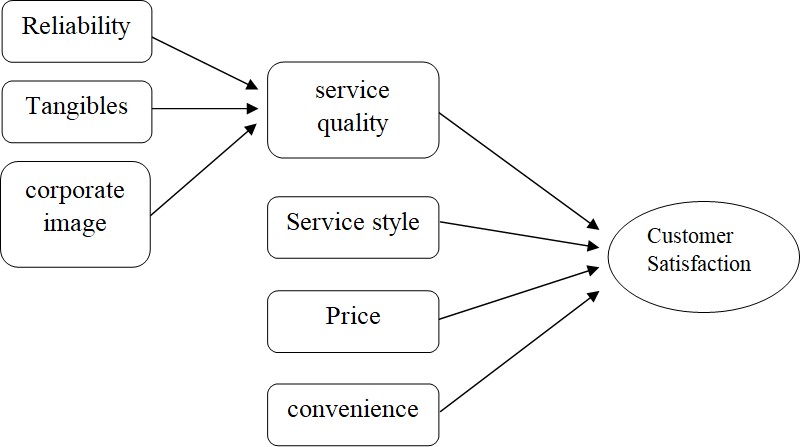 Fig 1:- Proposed Research modelAssumptions of the modelH1: the better services quality, the higher satisfactionH2: The better service style, the higher satisfactionH3: The more reasonable price, the higher satisfactionH4: The better convenience, the higher satisfactionScale developmentTable 1:- Scale of impact factors on the Service qualityTable 2:- Scale of impact factors on the Customer satisfactionRESEARCH METHODSThis theme will research using two steps of preliminary research and official research. Preliminary research will use qualitative method by relying on researches and directly approaching managers to find out the dimensions affecting the customer satisfaction, thereby supplementing on theoretical model, creating scale and develop a model of official research.Official research will use quantitative method through customer interviews using the created survey.Research SamplesSamples were selected by convenient method, in the form of a non-probability sampling. At that time, researchers might select the accessible dimensions (research subjects) (Nguyen Dinh Tho and Nguyen Thi Mai Trang, 2009). The size of the sample applied in the research was based on requirements of EFA (Exploratory Dimension analysis) and multivariate regression analysis:For EFA: Based on studies of Hair, Anderson, Tatham and Black (1998) for references of the expected sample size. Accordingly the minimum sample size was larger than the total observed variables 5 times.For multivariate regression analysis: The minimum sample size was achieved by the formula 50 + 8*m (m: number of independent variables) (Tabachnick and Fidell, 1996).Research on a sample size, Roger (2006) showed the minimum sample size to be applied in the research and practice was from 150-200.In fact, at the time of survey in March 3/2019, the total number of questionnaire forms handed out was 250 to survey customers coming to use services of the Viet_Chen Restaurant in Da Nang, in which there were 223 valid forms, 27 removed forms by a few of blank answers. With223 forms collected after the survey, it was ensured a sufficient number of research samples to carry out the research model.RESULTCronbach's AlphaTable 3:- Cronbach’s Alpha before EFAAnalysis of EFA factorKMO and Bartlett’s test showed that KMO factor was quite high (0.866 > 0.5) the total variance used to explain the factors was 67.456 percent (> 50percent) so that it was satisfactory to conditions of dimension analysis. So, analytical results of dimensions affecting the service quality in Viet_Chen Restaurant were extracted by 2 factors with 11 observed variablesTable 4:- KMO and Bartlett's Test (dimensions affecting the service quality)Uses the EFA analysis to group the variables in the scale into dimensions. We got the following resultsTable 5:- Rotated Component Matrixa (dimensions affecting the service quality)The first dimension (X’1) included 6 observed variables: CI01, CI02, CI03, R01, R02, and R03. It was called the Corporate Image.The third dimension (X’2) included 5 observed variables: T01, T02, T04, T05 and T06. It was called the Tangibles.Table 6:- Representative variables of Service QualityDimesions to measure the customer satisfaction (with 14 observed variables):KMO and Bartlett’s test showed that KMO factor was quite high (0.765 > 0.5) the total variance used to explain the factors was 69.114 percent (> 50percent) so that it was satisfactory to conditions of dimension analysis. So, analytical results of dimensions affecting the customersatisfaction in Viet_Chen Restaurant were extracted by 4 factors with 14 observed variables.Table 7:- KMO and Bartlett's Test Test (dimensions affecting the customer satisfaction)Table 8:- Rotated Component Matrixa (dimensions affecting the customer satisfaction)Uses the EFA analysis to group the variables in the scale into dimensions. We got the following resultsThe first dimension (X1) included 5 observed variables: SS01, SS02, SS03, SS04, SS05. It was called the Service Style.The third dimension (X2) included 3 observed variables: P01, P02, P03. It was called the Price.The third dimension (X3) included 3 observed variables: C01, C02, C03. It was called the ConvinienceThe third dimension (X4) included 3 observed variables: SQ01, SQ02, SQ03. It was called the Service QualityCorrelation Analysis of the Service qualityTable 9:- Correlations matrix among variables affecting the service qualityCorrelationAnalysis of the Customer satisfactionTable 10:- Correlations matrix among variables affecting the customer satisfactionRegression equation of Service qualityTable 11:- Coefficientsa among variables affecting the service qualityAnalytical results of table 11 showed sig value of all independent variables was less than 0.05. Therefore, it could be said that all independent variables had an impact on customer satisfaction.Multiple-linear regression equation indicated the relationship between service quality and 3 independent variables developed as follows:SQ = 0.296CI + 0.15TTable 12:- Coefficients a among variables affecting the customer satisfactionAnalytical results of table 12 showed sig value of all independent variables was less than 0.05. Therefore, it could be said that all independent variables had an impact on customer satisfaction. Multiple-linear regressionequation indicated the relationship between service quality and 3 independent variables developed as follows:CS = 0.360SQ + 0.354SS + 0.277P + 0.177CCONCLUSIONOrder of the importance of each factor depends on the absolute value of the regression coefficients standardized. Which factors had a higher absolute value, it could more affect the satisfaction. So in this model, we could see with standardized beta of 0.360, the highest in the standardized Beta coefficients of the remaining variables, SQ factor had a significant impact on customer satisfaction, the next was SS with Beta = 0.354, P with Beta = 2.77 and the last was dimensions, which was C  with a beta of 0.177, respectively, less affecting the customer satisfaction.In general, these analytical results showed which dimensions affected most the satisfaction, from those managers needed to pay attention to these dimensions. This was a basis to develop a number of solutions to enhance the satisfaction of customers who has been using or used the catering services of the Restaurant. Thereby, Authors could sum up and draw the solutions and development orientations to enhance the customer satisfaction in the Viet_Chen restaurant.The specific solutions was proposed are improving the quality of services as well as human resources, building the reasonable price, and enhancing the value of the company’s image. These solutions will bring more positive impact on satisfaction of the customers. Moreover, the company need to be flexible and quickly adapt to the changing market conditions and the competitive actions of the opponents.REFERENCES[1]. Nguyen Dinh Tho & Nguyen Thi Mai Trang (2009), The Scientific Research In Business Management,Thong Ke Pulisher[2]. Atilgan. E, Akinci.S & Arsoy.S (2003), Mapping Service Quanlity In The Tourism Industry, Managing Service Quanlity, 13(5), 412-422[3]. Andaleeb.S.S & Conway.S (2006), Customer Satisfaction In The Restaurant Industry: An Examination Of Transaction – Specsific Model,Journal Of Services Marketing, 20(1), 3-11[4]. Hoang Trong & Chu Nguyen Mong (2008), Analysis Of Research Data With Spss, Vol 1, Hong Duc Publisher, Hcm, Vietnam[5]. Hoang Trong & Chu Nguyen Mong (2008), Analysis Of Research Data With Spss, Vol 2, Hong Duc Publisher, Hcm, Vietnam[6]. D.Kurt, K.Clow, Services Marketing, 1998, Wiley,Isbn 0-471-18034-3[7]. Philip Kotler, Marketing Management Milenium Edition, Prentice Hall, 2001, Isbn 0-536-63099-2[8]. Parasuraman, A., Zeithaml, V.A. & Berry, L.L. (1994), “ Reassessment Of Expectations For Future Research”, Journal Of Marketing, Vol.58, 111-124.[9]. Parasuraman, A., Zeithaml, V.A. & Berry, L. L. (1988), Servqual: A Multiple-Item Scale For Measuring Consumer Perceptions Of Service Quanlity, Journal Of Retailing, Vol. 64 No. 1[10]. Gronroos.G (1984) A Service Quality Model And Its Marketing Implications, European Journal Of Marketing, 18(4), 36-44[11]. Cronin & Taylor (1992), Measuring  Service Quanlity; A Reexamination An Extention, Journal Of Marketing, 56(3), 55-68[12].  Hayes, B. E (1994), Measuring Customer Satisfaction–    Development    And    Use    Of    Questionnaires,Wisconsin: Asqc Quality Press[13]. Zeithaml, V. A. & Bitner, M. J. (1996), Services Marketing, Boston: Mcgraw-Hill.[14]. Zeithaml, V. A. & Bitner, M. J. (2000), Services Marketing, Boston: Mcgraw-Hill[15]. Lehtinen, U & J. R. Lehtinen  (1982),  Service Quality: A Study Of Quality Dimensions, Working Paper, Service Management Institute, Helsinki, Finland. 12. Oliver, R.L. (1997), Satisfaction: A Behavioral Perspective On The Consumer, Mcgraw- Hill, New York, Ny.[16]. Dung T. K. & Abraham M. (2005). “The Measurement Of Organizational Commitment And Job Satisfaction In A Vietnamese Context”. 3rd International Conference In Management Education For 21st, Sep, 7-8th, 2005. Hcm City[17]. Behara, R.S., Fisher, W.W., & Lemmink, J.G.A.M. (2002), Modelling And Evaluating Service Quality Measurement Using Neural Networks, International Journal Of Operations & Production Management, 22 (10): 1162-1185[18]. Kotler P. (2001), Marketing Management,  Version Of Vu Trong Phung, Thong Ke PublisherNo.CodeDescriptionReliability:Reliability:Reliability:12R01Food used with clear origin13R02Clear price14R03The dishes are authentic and full as themenuTangibles:Tangibles:Tangibles:15T01Staff wear are polite and neat16T02The restaurants’ facilities and equipment aremodern17T03Rich menu18T04The food are fresh and safe19T05Eye-catching-presented dishes20T06Open space, comfort and facilitiesCorporate image:Corporate image:Corporate image:24CI01The	Restaurant	implements	its	social responsibility to employees, community andgovernment.25CI02The restaurant has reputation26CI03The restaurant has its owned brandService qualityService qualityService quality1SQ01Delicious and ensured food quality2SQ02Quality of the Restaurant’s resources3SQ03Good service qualityNo.CodeDescriptionService style:Service style:Service style:1SS01Staff are always already to serve customers2SS02Staff are very attentive and courteous to customers3SS03Staff are knowledgeable about the food of the Restaurant4SS04Staff always serve customers enthusiastically and timely5SS05The attitude of staff to servePrice:Price:Price:6P01Reasonable costs7P02There are always incentives8P03Reasonable cost for services in HolidaysConvenience:Convenience:Convenience:9C01Convenient degree to come to the Restaurant10C02Convenient degree of parking11C03Convenient degree of paymentService qualityService qualityService quality12SQ01Delicious and ensured food quality13SQ02Quality of the Restaurant’s resources14SQ03Good service qualityCustomer satisfactionCustomer satisfactionCustomer satisfaction15CS01Ready to introduce the restaurant to everyone around16CS02Next keep coming back to use the services of the RestaurantScale Mean if ItemDeletedScale Variance if ItemDeletedCorrected Item-TotalCorrelationCronbach's Alpha if ItemDeletedCI017.34.3350.6410.745CI0274.4370.6210.766CI037.184.130.6950.687CRONBACH'S ALPHA OF COPORATE IMAGE = 0.805CRONBACH'S ALPHA OF COPORATE IMAGE = 0.805CRONBACH'S ALPHA OF COPORATE IMAGE = 0.805CRONBACH'S ALPHA OF COPORATE IMAGE = 0.805CRONBACH'S ALPHA OF COPORATE IMAGE = 0.805SS0113.157.6130.6860.877SS0213.617.6620.7140.87SS0313.537.7910.7130.87SS0413.417.180.7890.853SS0513.427.5240.760.86CRONBACH'S ALPHA OF SERVICE STYLE = 0.890CRONBACH'S ALPHA OF SERVICE STYLE = 0.890CRONBACH'S ALPHA OF SERVICE STYLE = 0.890CRONBACH'S ALPHA OF SERVICE STYLE = 0.890CRONBACH'S ALPHA OF SERVICE STYLE = 0.890P017.224.6290.5620.785P026.794.3990.6980.629P036.850.6270.711CRONBACH'S ALPHA OF PRICE = 0.786CRONBACH'S ALPHA OF PRICE = 0.786CRONBACH'S ALPHA OF PRICE = 0.786CRONBACH'S ALPHA OF PRICE = 0.786CRONBACH'S ALPHA OF PRICE = 0.786R017.084.1470.70.705R026.964.2780.6560.751R037.034.4450.6350.772CRONBACH'S ALPHA OF RELIABILITY = 0.813CRONBACH'S ALPHA OF RELIABILITY = 0.813CRONBACH'S ALPHA OF RELIABILITY = 0.813CRONBACH'S ALPHA OF RELIABILITY = 0.813CRONBACH'S ALPHA OF RELIABILITY = 0.813T0115.5610.3380.6860.693T0215.4810.3770.5840.71T0315.511.170.1110.886T0415.4610.1150.6010.704T0515.499.90.6750.687T0615.499.5570.7660.665CRONBACH'S ALPHA OF TANGIBLES = 0.762CRONBACH'S ALPHA OF TANGIBLES = 0.762CRONBACH'S ALPHA OF TANGIBLES = 0.762CRONBACH'S ALPHA OF TANGIBLES = 0.762CRONBACH'S ALPHA OF TANGIBLES = 0.762T0112.477.6010.7570.856T0212.387.7140.6220.885T0412.377.3240.680.873T0512.47.2410.7330.86T0612.396.880.8480.832CRONBACH'S ALPHA OF TANGIBLES = 0.886CRONBACH'S ALPHA OF TANGIBLES = 0.886CRONBACH'S ALPHA OF TANGIBLES = 0.886CRONBACH'S ALPHA OF TANGIBLES = 0.886CRONBACH'S ALPHA OF TANGIBLES = 0.886C017.222.4220.6050.728C027.572.3010.6450.684C037.612.4180.620.712CRONBACH'S ALPHA OF CONVINIENCE = 0.784CRONBACH'S ALPHA OF CONVINIENCE = 0.784CRONBACH'S ALPHA OF CONVINIENCE = 0.784CRONBACH'S ALPHA OF CONVINIENCE = 0.784CRONBACH'S ALPHA OF CONVINIENCE = 0.784SQ015.173.190.4370.647SQ025.191.9640.6140.401SQ035.093.0280.4510.63CRONBACH'S ALPHA OF SERVICE QUALITY = 0.676CRONBACH'S ALPHA OF SERVICE QUALITY = 0.676CRONBACH'S ALPHA OF SERVICE QUALITY = 0.676CRONBACH'S ALPHA OF SERVICE QUALITY = 0.676CRONBACH'S ALPHA OF SERVICE QUALITY = 0.676CS013.150.8020.632.aCS023.470.80.632.aCRONBACH'S ALPHA OF CUSTOMER SATISFACTION = 0.775CRONBACH'S ALPHA OF CUSTOMER SATISFACTION = 0.775CRONBACH'S ALPHA OF CUSTOMER SATISFACTION = 0.775CRONBACH'S ALPHA OF CUSTOMER SATISFACTION = 0.775CRONBACH'S ALPHA OF CUSTOMER SATISFACTION = 0.775Kaiser-Meyer-Olkin Measure of SamplingAdequacy.Kaiser-Meyer-Olkin Measure of SamplingAdequacy..866Bartlett's Test of SphericityApprox. Chi-Square1349.983Bartlett's Test of SphericityDf55Bartlett's Test of SphericitySig..000ComponentComponent12R01.817R02.814CI01.813CI02.802CI03.801R03.793T06.914T01.845T05.840T04.791T02.749DimensionNameCODEIndicators1Corporate ImageCICI01, CI02, CI03, R01, R02,and R032TangiblesTT01, T02, T04,T05 and T06Kaiser-Meyer-Olkin Measure of SamplingAdequacy.Kaiser-Meyer-Olkin Measure of SamplingAdequacy..765Bartlett's Test of SphericityApprox. Chi-Square1280.497Bartlett's Test of SphericityDf91Bartlett's Test of SphericitySig..000ComponentComponentComponentComponent1234SS04.867SS02.840SS05.829SS03.779SS01.751P02.890P03.839P01.743C02.832C01.804C03.803SQ02.867SQ01.723SQ03.716CITSQCIPearson Correlation1.155*.319**CISig. (2-tailed).021.000CIN223223223TPearson Correlation.155*1.196**TSig. (2-tailed).021.003TN223223223SQPearson Correlation.319**.196**1SQSig. (2-tailed).000.003SQN223223223SQSSPCCSSQPearson Correlation1.163*.046.176**.462**SQSig. (2-tailed).015.004.009.000SQN223223223223223SSPearson Correlation.163*1.260**.335**.544**SSSig. (2-tailed).015.000.000.000SSN223223223223223PPearson Correlation.046.260**1.026.391**PSig. (2-tailed).004.000.000.000PN223223223223223CPearson Correlation.176**.335**.0261.366**CSig. (2-tailed).009.000.000.000CN223223223223223SHLPearson Correlation.462**.544**.391**.366**1SHLSig. (2-tailed).000.000.000.000SHLN223223223223223ModelModelUnstandardized CoefficientsUnstandardized CoefficientsStandardized CoefficientsTSig.Collinearity StatisticsCollinearity StatisticsModelModelBStd. ErrorBetaTSig.ToleranceVIF1(Constant)1.191.2734.355.0001CI.240.073.2964.627.000.9761.0251T.172.052.1502.345.020.8771.336ModelModelUnstandardized CoefficientsUnstandardized CoefficientsStandardizedCoefficientstSig.Collinearity StatisticsCollinearity StatisticsModelModelBStd. ErrorBetatSig.ToleranceVIF1(Constant)-.573.262-2.183.0301SS.423.061.3546.906.000.8161.2261P.218.038.2775.767.000.9281.0781C.195.055.1773.556.000.8691.1511SQ.380.050.3607.603.000.9571.045